SRIJEDA  6. 5. 2020.MATEMATIKA-glasno izgovori višekratnike broja 7 unaprijed i unazad-ponovi množenje na poveznici https://wordwall.net/hr/resource/1931262/matematika/mno%c5%beenje-brojem-7-riješi radnu bilježnicu na str.94 i 6.,7.,8.,9. i 10 zadatak na 95 str. uz zagradeHRVATSKI JEZIK-iz pjesme Malci-vatropalci ispiši 8 imenica(nemoj ponavljati iste imenice)-ispiši imenice iz priče u dva stupcaDJEČAK ZORAN ŽIVI U GRADU ZAGREBU.VOLI ČITATI KNJIGE.U NJOJ STANUJU : TIGRASTA MACA,BIJELI MIŠ ,CRVENI CVIJET I SIVA KIŠA.MACA NE VOLI MIŠA.CVIJETU NEDOSTAJE SUNCE.DJEČAKU NEDOSTAJU PRIJATELJI LUKA I TONI.Plan dnevnika       Imenice1.Imenice iz pjesme :2.OPĆE imenice                                    VLASTITE imenice-vježbaj imenice na poveznici https://wordwall.net/hr/resource/392814/vje%C5%BEbamo-imenice-2r-m%C5%A1undovLIKOVNA KULTURANacrtaj plamen toplim bojama.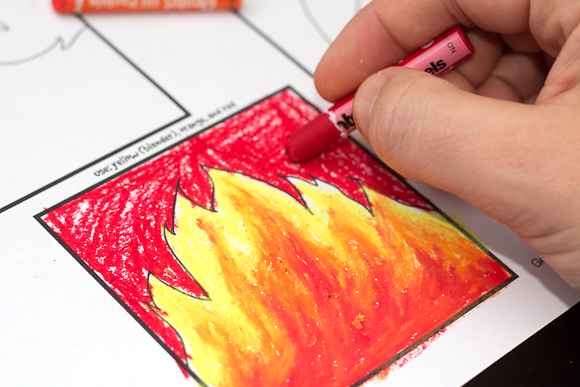 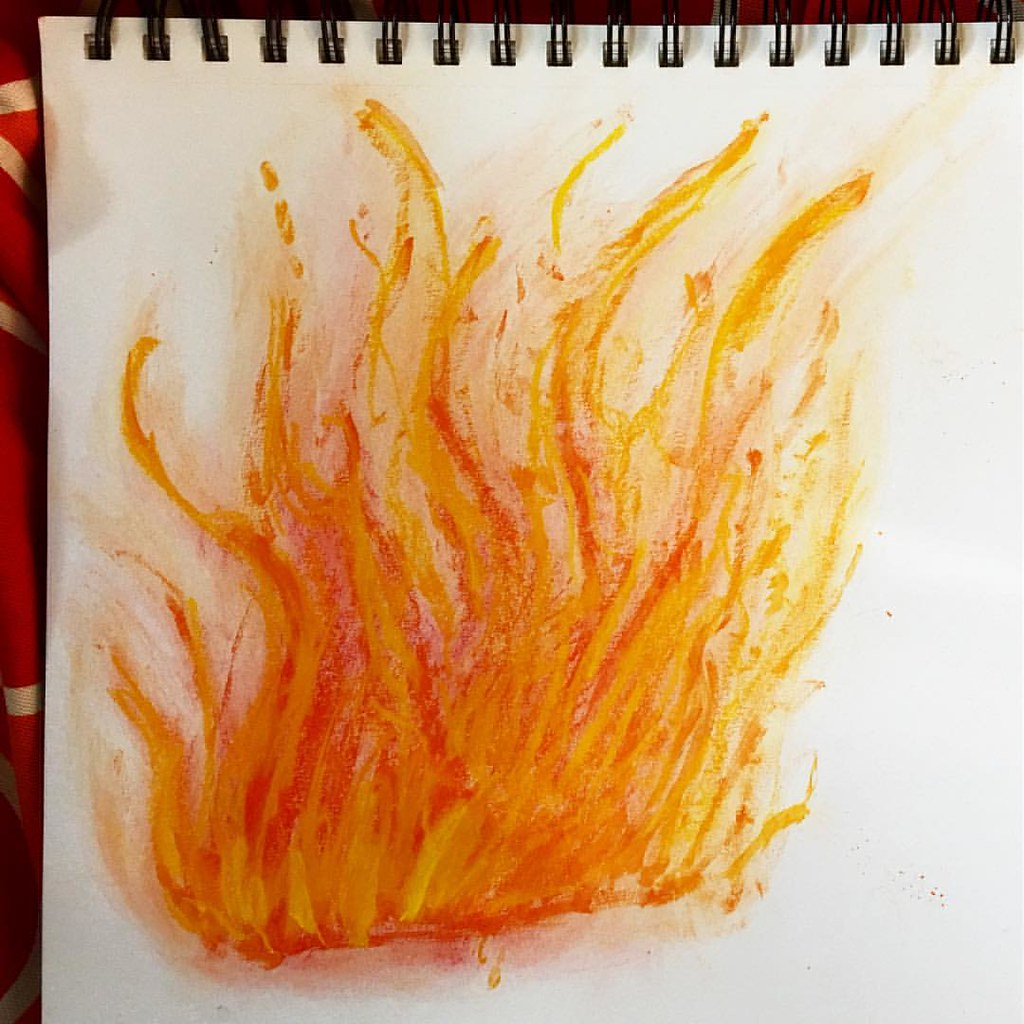 